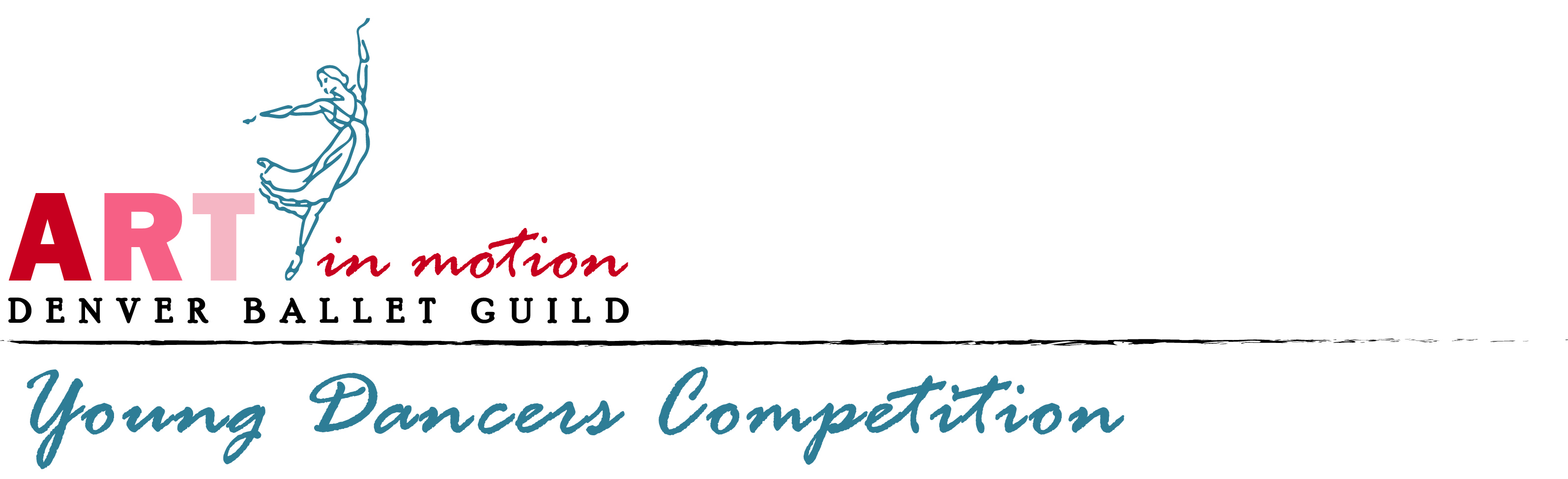 2nd Parent Information LetterThis letter contains information that will be useful in planning for the upcoming Young Dancers Competition weekend.  Please check with your studio for the complete schedule AND the specific time for your dancer.  The times listed below are approximate.  Your child’s number determines whether they are in the 1st class or 2nd class.Category I	10-11 years old   Sunday March 8 - Class registration at 9:45 am, the class begins at 10:30 am and ends at 12:00 noon.  Dancers have a short break and must be in the theater by 12:30 pm for stage presentation.  Bring a sack lunch or snack.  Dancers remain through the Finals until 3:30 pm.Category II	12-13 years old Saturday March 7 - Class registration begins at 8:15 am.  First class begins at 9:00 am and ends at 10:30 am.  This group is free until 12:00 noon when they must be back for the Master Teacher chat and posting of results.  The 2nd class begins at 10:30 am and ends at 12:00 noon.  Master Teacher chat and posting of results follow immediately.  The 2nd class should arrive 30-45 minutes prior to the start of their class.  All Category II dancers are to be back at the theater on Sunday March 8 at 12:30 pm and remain through the Finals until 3:30 pm. Category III and Vjr.	14-15 years old Saturday March 7 - Class registration begins at 12:30 pm.  All dancers (both classes) report by the start of class at 1:30 pm and remain at the theater until 7:35 pm when results are posted.  All dancers are to be back at the theater Sunday March 8 at 12:30 pm and remain through Finals until 3:30 pm.Category IV and Vsr.	16-18 years old  Friday March 6 - Class registration begins at 4:15 pm.  All dancers (both classes) report by start of class at 5:00 pm and will remain at the theater until approximately 11:15 pm when results at posted.  All dancers are to be back at the theater Sunday March 8 at 12:30 pm and remain through Finals until 3:30 pm.Dancers must adhere to their scheduled time frame, no switching of times.Allow dancer time before class to register, get competition number, stretch, etc.All dancers, even non-finalists, dress in ballet attire on Sunday and bring their t-shirt.Parents are not allowed to observe class or variations.  A lounge area is designated for parents in the theater lobby.  Finalist dancers must wear:  Girls - plain solid black camisole or tank leotard - no long sleeves, velvet or color.  Classical pink or ballet pink back seamed tights.  Boys - white t-shirt, black tights.Dancers are allowed to bring food into the lobby area of the theater.  Prompt disposal of trash is expected.  Water bottles are allowed in class.Parents are encouraged to listen and participate in the Q-A session with Master Teacher.T-shirts and certificates are distributed at registration and for finalists at Sunday Finals.  Category II, III, IV, and V dancers should pick up 8x10 photos after Finals at registration desk.Parents, family, and friends are invited to the Sunday Finals competition to enjoy a wonderful afternoon with 25+ talented dancers performing their variation and a professional dance company performance.  Ticket prices are $20 per adult, $10 for children 10 and under and free for children 2 and under.  Competition participants attend at no extra charge and are expected to be at the theater by 12:30 pm Sunday March 8 to be ready for presentation on stage.Please direct any further questions to your studio director.